Per favore rispondi alle seguenti domande prima di seguire il corso. Per le risposte utilizza una scala da 1 a 10, dove 1 è "per niente sicuro" e 10 è "assolutamente sicuro"Conosco la prevalenza di insoddisfazione dell'immagine corporea nelle donne.1	2	3	4	5	6	7	8	9	10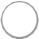 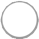 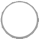 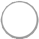 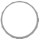 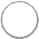 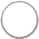 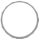 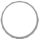 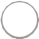 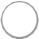 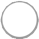 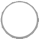 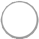 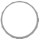 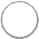 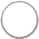 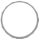 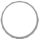 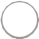 Posso descrivere esperienze comuni di insoddisfazione dell’immagine corporea in gravidanza e postpartum1	2	3	4	5	6	7	8	9	10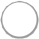 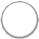 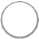 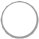 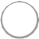 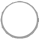 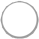 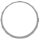 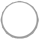 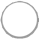 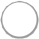 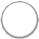 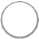 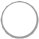 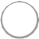 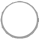 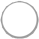 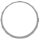 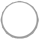 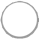 Comprendo le basi teoriche della relazione tra immagine corporea in gravidanza e postpartum1	2	3	4	5	6	7	8	9	10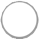 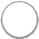 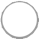 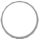 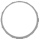 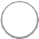 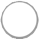 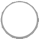 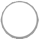 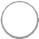 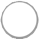 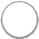 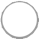 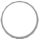 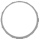 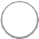 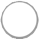 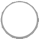 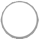 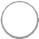 Posso riconoscere l’impatto negativo che l’insoddisfazione dell’immagine corporea ha sugli outcome di salute fisica e mentale per adolescenti e adulti1	2	3	4	5	6	7	8	9	10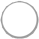 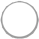 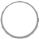 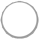 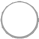 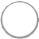 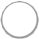 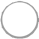 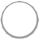 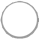 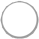 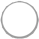 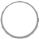 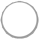 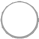 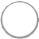 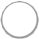 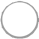 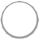 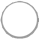 Posso dare esempi di chi appartiene a gruppi socialmente emarginati.1	2	3	4	5	6	7	8	9	10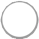 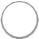 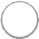 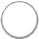 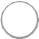 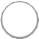 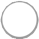 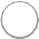 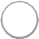 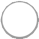 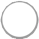 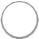 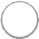 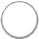 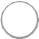 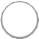 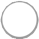 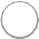 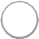 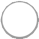 Conosco la relazione tra immagine corporea, incremento di peso e bias causato dal peso1	2	3	4	5	6	7	8	9	10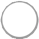 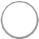 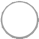 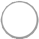 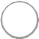 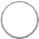 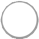 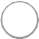 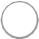 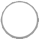 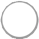 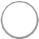 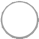 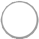 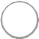 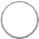 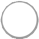 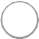 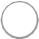 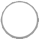  Posso spiegare perchè l’attività fisica migliora l’immagine corporea.1	2	3	4	5	6	7	8	9	10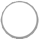 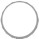 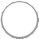 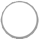 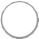 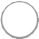 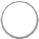 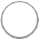 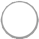 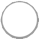 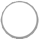 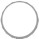 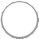 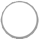 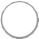 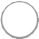 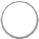 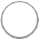 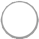 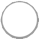 So come integrare nella mia attività clinica il concetto di effetto dell’ insoddisfazione dell’immagine corporea su salute fisica e mentale di donne e bambini nel periodo perinatale.1	2	3	4	5	6	7	8	9	10So come ridurre le esperienze di insoddisfazione dell’immagine corporea, stigma legato al peso e depressione postnatale per le madri.1	2	3	4	5	6	7	8	9	10Conosco la relazione tra immagine corporea, incremento ponderale in gravidanza, ansietà e depressione perinatali.1	2	3	4	5	6	7	8	9	10Posso spiegare i quattro componenti del concetto di immagine corporea.1	2	3	4	5	6	7	8	9	10Posso dare esempi del perchè una buona percezione della propria immagine corporea sia positiva per un individuo.1	2	3	4	5	6	7	8	9	10Posso spiegare come il bias del peso/ lo stigma del peso hanno un’influenza negative sugli outcome di salute.1	2	3	4	5	6	7	8	9	10Posso spiegare perchè dovrei implementare programmi di screening sull’insoddisfazione dell’immagine corporea nella mia pratica clinica.1	2	3	4	5	6	7	8	9	10Mi sento a mio agio a promuovere l’accettazione della propria immagine corporea tra le madri.1	2	3	4	5	6	7	8	9	10Posso dare tre esempi di comportamenti dei genitori che influenzano negativamente l'immagine corporea dei figli. 1	2	3	4	5	6	7	8	9	10Sono in grado di evitare terminologia stigmatizzante mentre parlo con le madri.1	2	3	4	5	6	7	8	9	10So come integrare fonti e programmi per migliorare l’accettazione dell’immagine corporea e la sicurezza nei confronti della propria immagine corporea1	2	3	4	5	6	7	8	9	10Comprendo l’impatto delle diseguaglianze tra i paesi e all’interno di un paese sulla assistenza sanitaria1	2	3	4	5	6	7	8	9	10Posso identificare le barriere che impediscono l’accesso all’assistenza sanitaria.1	2	3	4	5	6	7	8	9	10Posso identificare indicatori di povertà ed esclusione sociale.1	2	3	4	5	6	7	8	9	10